KILPAILUKUTSU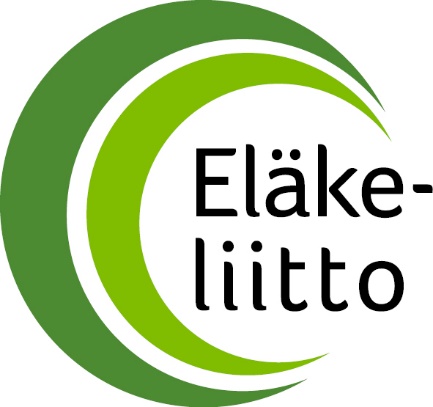 Tapahtuman nimi, ajankohta ja paikka. Esim. Eläkeliiton Pohjois-Pohjanmaan piirin hiihtomestaruuskilpailut ke 1.3.2023 OulussaLyhyt infoteksti/terveiset/esim. kuva tähän Paikka:	Liikuntamaa, Liikuntatie 1, 90100 Oulu.
Kisakanslia sijaitsee hiihtomajalla.Aikataulu:		Klo 9.00 alkaen ilmoittautumiset kisakansliaan, 
	Klo 10.00 ensimmäisen sarjan lähtö
Klo 14.00 palkintojen jako
	Jne. Sarjat:			N/M60, N/M65, N/M70, N/M75, N/M80, N/M85, N/M90 Säännöt/muuta lisätietoa:	Kilpailuissa noudatetaan Eläkeliiton virallisia kilpailusääntöjäPalkinnot:		Sarjojen kolme parasta palkitaan mitalein. Lisäksi arvontapalkintoja!Osallistumismaksu ja maksutiedot: 	20 euroa/osallistuja, maksetaan ilmoittautumisen yhteydessä Eläkeliiton xx yhdistyksen tilille FI12 3456556. Viestikenttään: ”Hiihto”, nimi ja sarjaIlmoittautuminen ja tiedustelut:	Ilmoittautumiset 20.2.2023 mennessä Minna Meikäläiselle minna.meikalainen@sahkoposti.fi tai p. 040 1234 5678. Ilmoittautumisessa mainittava osallistujan nimi ja yhdistys sekä sarja, johon osallistuu. Myös muut tiedustelut Minnalta.Muut palvelut:		Paikan päällä kahvio, josta voi ostaa kahvia ja pullaa, makkaraa ja voileipiä. Vain käteismaksut! Tervetuloa!Eläkeliiton Pohjois-Pohjanmaan piiri